VACANCIES FOR TWO COUNCILLORSThere are vacancies for two Councillors for the Parish of Spurstow.An election to fill the vacancies will be held if ten electors for the said Electoral area give notice to the Returning Officer requesting such an election within 14 days (excluding Saturdays Sundays, Christmas Eve, Christmas Day, Good Friday or a Bank Holiday) of the date of this notice.The address of the Returning Officer is:The Returning Officer Cheshire East CouncilDelamere HouseDelamere StreetCreweCW1 2JZIf no such notice is given the Parish Council will fill the vacancy by co-option.Date 18th April 2024Signed	                          		(Clerk)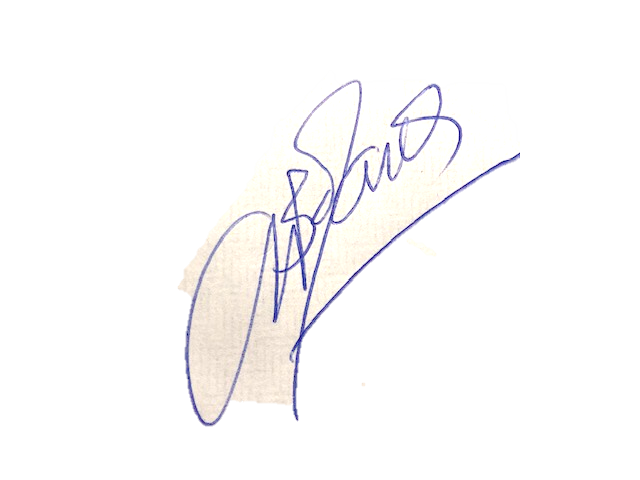 For further advice on procedure please call the Elections Office at Cheshire East Council 01270 685922